Publicado en Madrid el 12/12/2019 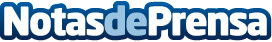 El 73% de los emprendedores conocen al menos dos idiomas según HexagoneSegún datos de la consultora de formación de idiomas para empresas Hexagone (www.hexagone.es) el 73% de los emprendedores que construyen su propia empresa o startup tienen un perfil alto de idiomas. Se trata del grupo profesional con más nivel de idiomas después de los puestos ejecutivos de las empresasDatos de contacto:Hexagone605065567Nota de prensa publicada en: https://www.notasdeprensa.es/el-73-de-los-emprendedores-conocen-al-menos Categorias: Nacional Finanzas Idiomas Marketing Emprendedores Recursos humanos http://www.notasdeprensa.es